Guidelines for TCLT7 Full Size Paper (English Version)– Subtitle, if any, goes herePersonalname Familyname(中文姓名if any)Example University(中文机构名, if any)myemail@example.comAbstract: This is the sample paper in ENGLISH. If your paper is in Chinese, please refer to the CHINESE sample file. The journal publishes articles and reviews in both English and Chinese. English articles should go through a spelling and grammar check on the computer before submission. Authors writing in their non-native language are advised to have their articles thoroughly edited by professionals with native-level proficiency in that language prior to submission. If you use the “Track Changes” feature in Word, be sure to “Accept All Changes in Document” before saving the final document. 摘要：本文件为英文样本。如果您的文章主要用中文写，请参见中文版的样本。Keywords: Second Life, TCLT7, second language acquisition关键词：二语习得、第二人生、TCLT7会议1. IntroductionThis is the first paragraph. The journal publishes articles and reviews in both English and Chinese (Zhang, 2011; Wang and Li, 2012). English articles should go through a spelling and grammar check on the computer before submission. Authors writing in their non-native language are advised to have their articles thoroughly edited by professionals with native-level proficiency in that language prior to submission. This is the second paragraph. The journal publishes articles and reviews in both English and Chinese. English articles should go through a spelling and grammar check on the computer before submission. Authors writing in their non-native language are advised to have their articles thoroughly edited by professionals with native-level proficiency in that language prior to submission. English articles should go through a spelling and grammar check on the computer before submission. Authors writing in their non-native language are advised to have their articles thoroughly edited by professionals with native-level proficiency in that language prior to submission. English articles should go through a spelling and grammar check on the computer before submission. Authors writing in their non-native language are advised to have their articles thoroughly edited by professionals with native-level proficiency in that language prior to submission. 2. Literature review2.1 DefinitionThis is the definition. The journal publishes articles and reviews in both English and Chinese. A sample table is given below. Table 1: This is my first table2.2 John Doe’s researchThis is the second paragraph. The journal publishes articles and reviews in both English and Chinese. English articles use Times New Roman (Chen 2012).3. This research3.1 Data collectionThis is the second paragraph. The journal publishes articles and reviews in both English and Chinese. English articles should go through a spelling and grammar check on the computer before submission. Authors writing in their non-native language are advised to have their articles thoroughly edited by professionals with native-level proficiency in that language prior to submission. 3.2 ResultThis is the second paragraph. The journal publishes articles and reviews in both English and Chinese. English articles should go through a spelling and grammar check on the computer before submission. Authors writing in their non-native language are advised to have their articles thoroughly edited by professionals with native-level proficiency in that language prior to submission. This is the second paragraph. The journal publishes articles and reviews in both English and Chinese. English articles should go through a spelling and grammar check on the computer before submission. Authors writing in their non-native language are advised to have their articles thoroughly edited by professionals with native-level proficiency in that language prior to submission. 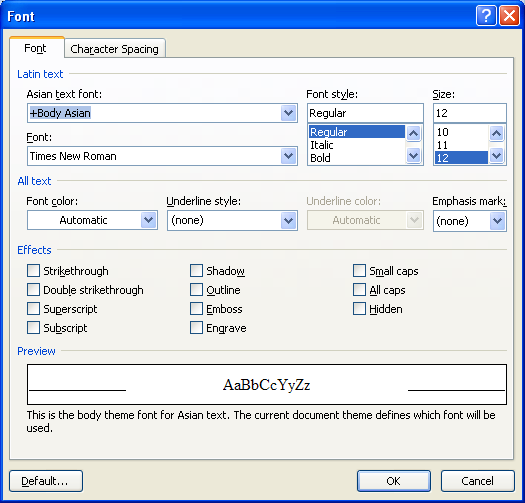 Figure 1: APA: Figure legends are complete sentences, mentioned in the text, and copyright cleared. This is a tiny sample imageThis is the end of our discussion.4. ConclusionThis is the conclusion of the paper. The journal publishes articles and reviews in both English and Chinese. English articles should go through a spelling and grammar check on the computer before submission. Authors writing in their non-native language are advised to have their articles thoroughly edited by professionals with native-level proficiency in that language prior to submission. ReferencesAmerican Council on the Teaching of Foreign Languages. (1996). Standards for Foreign Language Learning: Preparing for the 21st Century. Lawrence, KS: Allen Press, Inc.Brooks, N. (1968). Teaching culture in the foreign language classroom. Foreign Language Annuals, 1(3), 204-217.张三. (2012). TCLT7会议论文格式的具体描述和参考. 参见: http://www.tclu.su.aabbcccc11223344